Министерство экономического развитияПермского края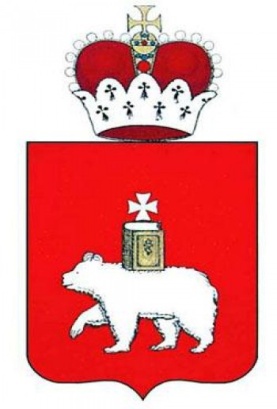 ДОКЛАД«СОСТОЯНИЕ И РАЗВИТИЕ КОНКУРЕНТНОЙ СРЕДЫ НА РЫНКАХ ТОВАРОВ И УСЛУГ ПЕРМСКОГО КРАЯ ЗА 2015 ГОД»г. Пермь2016 годСОДЕРЖАНИЕ:1. Общая информацияМинистерство экономического развития Пермского края с целью выполнения поручения первого заместителя Председателя Правительства Российской ФедерацииИ.И.Шувалова от 02.04.2014 №ИШ-П13-2189 и требований Стандарта развития конкуренции в субъектах Российской Федерации (утверждён Распоряжением Правительства Российской Федерацииот 5 сентября 2015 г. № 1738-р) подготовлен доклад «Состояние и развитие конкурентной среды на рынках товаров и услуг Пермского краяза 2015 год» (далее – Доклад).Доклад является документом, формируемым в целях обеспечения органов государственной властиПермского края, органов местного самоуправления Пермского края, юридических лиц, индивидуальных предпринимателей и граждан РФ систематизированной аналитической информацией о состоянии и развитии конкуренции в Пермском крае.Развитие конкуренции в экономике – это многоаспектная задача, решение которой в значительной степени зависит от эффективности проведения государственной политики по широкому спектру направлений: от макроэкономической политики, создания благоприятного инвестиционного климата, включая развитие финансовой и налоговой системы, снижение административных и инфраструктурных барьеров, дозащиты прав потребителей, предпринимателей и национальной экономической политики в целом.Основная цельДоклада – формирование прозрачной системы работы исполнительных органов государственной власти Пермского края в части реализации результативных и эффективных мер по развитию конкуренции в интересах конечного потребителя товаров и услуг, субъектов предпринимательской деятельности, граждан Российской Федерации и общества в целом.Основными задачами по развитию конкуренции в регионе являются:1.	Создание условий для динамичного развития отраслей экономики Пермского края;2.	Повышение уровня информированности субъектов предпринимательской деятельности и потребителей товаров и услуг о деятельности исполнительных органов государственной власти Пермского края  и органов местного самоуправления Пермского края по содействию развитию конкуренции;3.	Повышение эффективности функционирования деятельности рынков Пермского края;4. Привлечение инвестиций и улучшение инвестиционного климата;5. Снижение административных барьеров;6. Повышение конкурентоспособности региона  и субъектов предпринимательской деятельности в целом.Доклад является, в том числе, инструментом для оценки достижения поставленных выше цели и задач.Разработка настоящего Доклада была осуществлена министерством экономического развития Пермского края, являющегося, в соответствии с Указом губернатора Пермского края № 224 от 30 декабря 2014 года уполномоченным органом исполнительной власти Пермского края по содействию развитию конкуренции на территории Пермского края, в соответствии с требованиями Стандарта развития конкуренции в субъектах Российской Федерации, утвержденного распоряжением Правительства Российской Федерации от 5 сентября 2015 № 1738-р.В Докладе приведен анализ состояния конкурентной среды в Пермском краепо итогам 2015 года как на основе статистических и ведомственных данных, так и по результатам опросов, проведенных органами исполнительной власти Пермского края, органами местного самоуправления Пермского края,общественными организациями предпринимателей и потребителей товаров и услуг Пермского края.Кроме того, в Докладе отражены основные мероприятия, проводимые в регионе по развитию конкуренции, их итоги, в том числе по внедрению Стандарта развития конкуренции, реализации плана мероприятий («дорожной карты») «Развитие конкуренции и совершенствование антимонопольной политики в Пермском крае», утвержденного распоряжением Правительства Пермского края от 18 июня №190-рп.На основании анализа конкурентной среды и результатов, проведенных мероприятий, в Докладе выделены основные достижения и проблемы по развитию конкуренции в Пермском крае.2. Решение губернатора Пермского края о внедрении Стандарта развития конкуренции в субъектах Российской Федерации на территории Пермского краяВнедрение Стандарта развития конкуренции в субъектах Российской Федерации (далее – Стандарт) на территории Пермского края обеспечивается решением губернатора Пермского края в рамках Указа губернатора Пермского края от 30.12.2014 № 224 «О внедрении на территории Пермского края «Стандарта развития конкуренции в субъектах Российской Федерации». Адрес размещения информации о ходе внедрения Стандарта в сети Интернет:http://economy.permkrai.ru/analysis_and_forecasting/development_of_competition/. Реализация Стандарта направлена на содействие развитиюконкуренции на 6 социально значимых и 2 приоритетных рынках Пермского края в интересах потребителейтоваров, работ и услуг, а также субъектов предпринимательской деятельностиПермского края.Целямиразвития конкуренции на территории Пермского края являются:1. создание благоприятных условий для развития конкуренции в приоритетных и социально значимых отраслях экономики;2. устранение барьеров для создания бизнеса в отраслях экономики;3. повышение качества оказания медицинских, образовательных услуг, услуг в сфере торговли, жилищно-коммунального хозяйства, связи на территории Пермского края;4. рост уровня удовлетворенности населения Пермского края качеством предоставляемых услуг в приоритетных и социально значимых отраслях экономики;5. увеличение количества организаций негосударственного сектора, оказывающих услуги населению Пермского края в приоритетных и социально значимых отраслях экономики;6. увеличение доли автозаправочных станций (далее - АЗС) (помимо АЗС, занимающих доминирующее положение на указанном товарном рынке) на рынке автомобильных бензинов и дизельного топлива Пермского края;7. повышение прозрачности закупок в рамках Федерального закона от 5 апреля 2013 г. N 44-ФЗ "О контрактной системе в сфере закупок товаров, работ, услуг для обеспечения государственных и муниципальных нужд".С 01 января 2015 года на территории Пермского краяминистерство экономического развития Пермского края приступило к активномувнедрению Стандарта, утвержденного распоряжениемПравительства Российской Федерации от 5 сентября 2015 № 1738-р.3. Состояние конкурентной среды в Пермском крае3.1. Структурные показатели состояния конкуренции в Пермском краеАнализ конкурентной среды проведен на основе статистических данных, результатов мониторингов и опросов хозяйствующих субъектов и потребителейПермского края.Одним из основных показателей, отражающих состояние конкурентной среды, является динамика числа зарегистрированных хозяйствующих субъектовв регионе. Согласно даннымТерриториального органа Федеральной службы государственной статистики по Пермскому краю (далее – Пермьстата), по состоянию на 1 января 2016 года в Пермском крае зарегистрировано 83 822тыс. юридических лиц и 69 705 индивидуальных предпринимателей.На товарных рынках Пермского края отмечается рост количества юридических лиц в период с 2010 по 2015 гг. (табл. 1).Таблица 1Распределение хозяйствующих субъектов в Пермском краена 1 январяЗа рассматриваемый периодсреднегодовой прирост юридических лиц составляет около 2,58 тыс. организаций в год, или 3,6%.Увеличение числа организаций происходит за счет роста количества частных организаций. Так, по данным Пермьстата, частные организации составляют большинство всех организаций, зарегистрированных на территории Пермского края (74 871на начало2016 года). При этом количество частных организаций, в отличие от организаций других форм собственности, увеличивается.Таким образом, статистика демографии организаций может свидетельствовать о потенциале развития конкуренции в регионе.В структуре организаций по видам экономической деятельности на начало 2016 года наибольшие доли занимали: оптовая и розничная торговля (32,8%), операции с недвижимым имуществом, арендой и предоставлением услуг (20,6 %)и строительство (11,6%) (табл. 2). Таблица 2Количество предприятий по видам экономической деятельности в Пермском краеДанная структура остается практически неизменной на протяжении 
2009-2015 гг. При этом, в 2015 году по сравнению с 2014 годом наибольший прирост организаций был отмечен по таким видам деятельности как строительство (15,9%), оптовая и розничная торговля (17,2%), транспорт и связь (11,3%).Важным элементом экономики края являются индивидуальные предприниматели. На 1 января 2016 года в Пермском крае осуществляли свою деятельность 69 705, из них 1 730 – главы крестьянских (фермерских) хозяйств. По сравнению с 1 января 2015 года числоиндивидуальных предпринимателей уменьшилось на 1,3%.По данным Пермьстата, наиболее популярный вид деятельности для предпринимателей Пермского края – «ремонт и строительство жилья и других построек», где доля платных услуг населению в 2015 году составила 36,7% от общего объема бытовых услуг населению. На техническое обслуживание и ремонт транспортных средств, машин и оборудования приходилось 29,7%. На долю платных услуг, реализованных населению индивидуальными предпринимателями в январе-декабре 2015 года, приходилось 5,0% общего объема.Объем платных услуг на душу населения в 2015 году составил 127 737,8 млн. руб., что на 4% меньше уровня предыдущего года.По данным Пермьстата,в январе-декабре 2015 года на развитие экономики и социальной сферы организациями и предприятиями края (с учетом неформальной деятельности) использовано 216 991,5 млн. рублей инвестиций в основной капитал, что составило 93,1% к уровню аналогичного периода предыдущего года (233 073,6 млн. руб). Объем инвестиций в основной капитал организаций, не относящихся к субъектам малого предпринимательства, за 2015 год составил 180977,1 млн. рублей, или 90,9% к уровню аналогичного периода 2014 года (199 094,7 млн. руб.). Видовая структура инвестиций в основной капиталИнвестиции в основной капитал по видам экономической деятельностиСтруктура инвестиций в основной капитал по источникам финансированияВысокими являются и показатели демографии субъектов малого предпринимательства в 2015году. По состоянию на 01 января 2015года в Пермском крае, по данным Пермьстата, насчитывается 35 610субъект малого предпринимательства.По сравнению с 2014годом количество зарегистрированных субъектов малого предпринимательства увеличилось на 159субъектов или на 0,45процента.Указанные результаты достигнуты в том числе благодаря реализации мероприятий подпрограммы «Развитие малого и среднего предпринимательства» государственной программы Пермского края «Экономическое развитие и инновационная экономика».Так, например, по данным Министерства промышленности, предпринимательства и торговли Пермского края,в целях повышения доступности финансово-кредитного ресурса для субъектов малого и среднего предпринимательства обеспеченадокапитализация АО «Пермский гарантийный фонд» до 685,4 млн. рублей (за счет собственных средств). Заключено соглашение между Пермским краем и АО «Небанковская депозитно-кредитная организация «Агентство кредитных гарантий» (в настоящее время федеральная АО «Корпорация МСП»). Подтвержден рейтинг надежности гарантийного покрытия АО «ПГФ» на уровне А+ «Очень высокий уровень надежности гарантийного покрытия», первый подуровень. Обеспеченадокапитализация региональной микрофинансовой организации до 297 млн. рублей. Тем самым увеличена возможность получения микрозаймов малому бизнесу под минимальную процентную ставку.Годовые процентные ставки АО «МФО «Пермский центр развития предпринимательства» (далее - ОА «ПЦРП») в течение 2015 года снижались 2 раза и установились в диапазоне от 8,25% до 13,5%. С учетом ключевой ставки 11% и уровня инфляции в РФ (данные по 2015 году - 12,9%) указанные процентные ставки являются льготными и нацелены на поддержку бизнеса.Разработаны новые финансовые продукты для бизнеса: микрозайм «Партнерский», по которому группа предпринимателей может подать коллективную заявку на общую сумму до 21 млн. рублей и первая в России государственная микрозаемная линия на 2 года с неоднократной выдачей траншами на 4-6 месяцев с льготным беспроцентным периодом 35 дней, действует отсрочка платежа основного долга на 6-18 месяцев по микрозайму «МСПплюс», снижены процентные ставки и сокращено количество документов для постоянных клиентов.Повышен рейтинг надежности ОА «ПЦРП» до уровня А+.mfi «Очень высокий уровень надежности» с сохранением стабильного прогноза» (рейтинговое агентство RAEX («Эксперт РА»).В целях снижения налоговой нагрузки установлены пониженные налоговые ставки по «упрощенке» для отдельных категорий предпринимателей, дифференцирована стоимость патентов в зависимости от территории ведения предпринимательской деятельности и расширен перечень видов деятельности по патентной системе налогообложения, введены «налоговые» каникулы для впервые зарегистрированных предпринимателей. В рамках мероприятий, направленных на создание комфортных условий для организации и ведения бизнеса создана единая доступная инфраструктура поддержки МСП в виде 38 центров поддержки предпринимательства в муниципальных образованиях Пермского края (далее – ЦПП), что позволяет субъектам МСП получать бесплатно консультации по различным направлениям своей деятельности в максимально удобном для них формате. Кроме того, сотрудниками ЦПП проводится широкий спектр мероприятий (семинары, форумы, «горячие» линии и др.), направленных на решение текущих и возникающих проблем в деятельности СМСП.Кроме того, принят Закон Пермского края от 01.04.2015 N 466-ПК (ред. от 05.11.2015)"Об установлении налоговых ставок для отдельных категорий налогоплательщиков, применяющих упрощенную систему налогообложения, и о внесении изменений в Закон Пермской области "О налогообложении в Пермском крае"(принят ЗС ПК 19.03.2015)Изменения, внесенные Законом Пермского края от 05.11.2015 N 559-ПК, вступили в силу с 1 января 2016 года, но не ранее чем по истечении одного месяца со дня официального опубликования и не ранее первого числа очередного налогового периода по соответствующему налогу (опубликован на официальном интернет-портале правовой информации http://www.pravo.gov.ru - 09.11.2015, в "Бюллетене законов Пермского края, правовых актов губернатора Пермского края, Правительства Пермского края, исполнительных органов государственной власти Пермского края" - 09.11.2015).Также принят Закон Пермского края от 01.04.2015 N 465-ПК (ред. от 05.11.2015) "О патентной системе налогообложения в Пермском крае, установлении налоговой ставки в размере 0 процентов для отдельной категории налогоплательщиков, применяющих патентную систему налогообложения, и о внесении изменения в Закон Пермской области "О налогообложении в Пермском крае" (принят ЗС ПК 19.03.2015)Изменения, внесенные Законом Пермского края от 05.11.2015 N 558-ПК, вступили в силу с 1 января 2016 года, но не ранее чем по истечении одного месяца со дня официального опубликования и не ранее первого числа очередного налогового периода по налогу (опубликован на официальном интернет-портале правовой информации http://www.pravo.gov.ru - 09.11.2015).3.2. Состояние банковской сферы на территории Пермского краяОбщее количество внутренних структурных подразделений (далее – ВСП) на 1 января 2016 г. составляло 796 единиц.За 2015 г. число ВСП сократилось на 66 ед.Количество действующих кредитных организацийи внутренних структурных подразделений в Пермском крае, ед.Количество действующих кредитных организаций в регионах Приволжского Федерального округа на 01.01.2016 г., ед.Банковская система Приволжского федерального округа включает 85 кредитных организаций и 256 подразделения кредитных организаций, в число которых входит 29 филиалов местных банков и 227 филиалов иногородних банков.Пермский край имеет широкомасштабную и достаточно развитую банковскую сеть: по количеству региональных банков занимает 7 место, по количеству филиалов – 4.Группировка действующих кредитных организаций по величине зарегистрированного уставного капитала на 01.01.2016 г.Так, в Приволжском федеральном округе, по состоянию на 01.01.2016 г., более 60% действующих кредитных организаций имеют уставный капитал не более 500 млн. руб. Самостоятельные региональные банки Пермского края имеют небольшую величину уставного капитала – 1 банк до 3 млн. руб., 2 банка – от 150 до 300 млн. руб. Самый крупный банк по объему уставного капитала (в группе от 1 до 10 млрд. руб.) – ПАО КБ «Уральский финансовый дом» (2,459 млрд. руб.). На 1 января текущего года все региональные банки показали прибыль.Величина активов кредитных организаций, зарегистрированных 
в Пермском крае, млн. руб.Активы части банковского сектора без подразделений ПАО «Сбербанк» за 2015 год продемонстрировали падение. Показатель сократился на 7,3% с 139 181 млн. руб. до 129 000 млн. руб. От минимума (на 1 июля) – 122 402 млн. руб. вырос на 5,4%. Задача на 2016 год – увеличить темпы кредитования реального сектора экономики не ниже, чем на 15%.Задолженность по кредитам по региональным КО и филиалам инорегиональных КОв Пермском крае(без ПАО «Сбербанк России» по форме 04090101), млн. руб.В целом, объем кредитов, депозитов и прочих размещенных средств за прошедший год уменьшился на 15,4% или 16 641 млн. руб. Задолженность по кредитам, предоставленным физическим лицам, продемонстрировала значительное сокращение – 17,5% и составила 28 473 млн. руб. На снижение спроса на потребительские кредиты повлияло сокращение платёжеспособных заёмщиков, а также ограничение выдачи кредитов со стороны самих банков, что проявилось в корректировках систем принятия решений и повышении ставок. Просроченная задолженность по кредитам всех групп заемщиков Пермского края за 2015г. увеличилась на 12,7% и достигла 7 335 млн. руб. Основной рост показателя произошел за счет увеличения просроченной задолженности юридических лиц, прирост которой с начала года составил 16,6%, в абсолютном значении показатель достиг 4 990 млн. руб. Просроченная задолженность по кредитам физических лиц также показала прирост – 6,2%, или 113 млн. руб.Объем кредитов, выданных юридическим лицам – резидентам и индивидуальным предпринимателям, млн. руб.Динамика средневзвешенных процентных ставок по рублевым кредитам, %Динамика средневзвешенных процентных ставок по рублевым кредитам нефинансовым организациям, %Ипотечное жилищное кредитование в регионах ПФОЖилищное кредитование в Пермском краемлн. руб. Наблюдалось небольшое повышение величины задолженности физических лиц по жилищным кредитам. Так, на 1 января 2016 г. задолженность по жилищным кредитам в Пермском крае составила 79 250 млн. руб., что на 5,9% выше уровня на начало года, в том числе задолженность по ипотечным жилищным кредитам – 72 309 млн. руб. Просроченная задолженность – 1 472 млн. руб., или 1,86%.3.3. Развитие сети многофункциональных центров предоставления государственных и муниципальных услуг на территории Пермского краяПо данным Министерства информационного развития и связи Пермского края, по состоянию на 31 декабря 2015 года на территории Пермского края предоставление государственных и муниципальных услуг по принципу «одного окна» организовано в 273 филиалах и ТОСП КГАУ «Пермский краевой МФЦ ПГМУ».При этом доля граждан, имеющих доступ к получению государственных и муниципальных услуг по принципу «одного окна», составляет 96,95%.Во всех действующих филиалах и ТОСП МФЦ организовано предоставление более 400 видов общественно значимых государственных и муниципальных услуг. Наиболее востребованными среди заявителей являются услуги в сфере земельно-имущественных отношений (услуги Управления Федеральной службы государственной регистрации, кадастра и картографии по Пермскому краю и филиала федерального государственного бюджетного учреждения «Федеральная кадастровая палата Федеральной службы государственной регистрации кадастра и картографии»), предпринимательства (услуги Управления Федеральной налоговой службы по Пермскому краю, Министерства промышленности, предпринимательства и торговли Пермского края), оформления гражданства (услуги Управления Федеральной миграционной службы по Пермскому краю), социальной защиты населения (услуги Министерства социального развития Пермского края, Министерства здравоохранения Пермского края) и др.По данным  Министерства информационного развития и связи Пермского края, ежедневно МФЦ посещают в среднем более 10 000 человек, среднее время ожидания в очереди составляет не более 15 минут.При этом доля граждан, удовлетворенных качеством предоставления государственных и муниципальных услуг по принципу «одного окна», в 2015 году составила 88,4%.3.4. Результаты опросов хозяйствующих субъектов и потребителейДля оценки мнения хозяйствующих субъектов и потребителей по вопросам развития конкурентной среды в Пермском крае проведеноанкетированиес общей выборкой в 600 респондентовПермского края. Министерством экономического развития Пермского края были разработаны анкеты для представителей хозяйствующих субъектов и потребителей товаров и услуг Пермского края. В организации анкетирования участвовалиУправление Федеральной антимонопольной службы по Пермскому краю,исполнительные органы государственной власти Пермского края, ответственные за исполнение«дорожной карты» по развитию конкуренции, органы местного самоуправления муниципальных районов Пермского края, отраслевые объединения предпринимателей Пермского края.Анкетирование позволило оценить степень удовлетворенности населения региона различными видами услуг (образования, медицины, культуры и пр.). Результаты мониторинга свидетельствуют, что в целом потребители позитивно оценивают качество продукции пермских производителей, осуществляющих деятельность приоритетных и социально значимых рынков (диагр. 1). Исключение составляют рынок медицинских услуг, рынок услуг жилищно-коммунального хозяйства, рынок автомобильных бензинов и дизельного топлива.Диаграмма 1. Уровень удовлетворённости качеством товаров и услуг на рынках Пермского края, %1. Рынок услуг дошкольного образования2. Рынок услуг детского отдыха и оздоровления3. Рынок услуг дополнительного образования детей4. Рынок медицинских услуг5. Рынок услуг психолого-педагогического сопровождения детей с ограниченными возможностями здоровья6. Рынок услуг жилищно-коммунального хозяйства7. Розничная торговля8. Рынок фармацевтических услуг9. Рынок услуг перевозок пассажиров наземным транспортом на межмуниципальных маршрутах10. Рынок услуг связи11. Рынок услуг социального обслуживания населения12. Рынок услуг в сфере культуры13. Рынок государственных закупок14. Рынок автомобильных бензинов и дизельного топливаАнализ оценок респондентов относительно цены продукции позволил сделать вывод, что потребители в целом довольны качеством товаров и услуг на приоритетных и социально значимых рынках, однако считают цены на них несколько завышенными (диагр. 2).Диаграмма 2. Уровень удовлетворённости уровнем цен услуг на рынках Пермского края, %1. Рынок услуг дошкольного образования2. Рынок услуг детского отдыха и оздоровления3. Рынок услуг дополнительного образования детей4. Рынок медицинских услуг5. Рынок услуг психолого-педагогического сопровождения детей с ограниченными возможностями здоровья6. Рынок услуг жилищно-коммунального хозяйства7. Розничная торговля8. Рынок фармацевтических услуг9. Рынок услуг перевозок пассажиров наземным транспортом на межмуниципальных маршрутах10. Рынок услуг связи11. Рынок услуг социального обслуживания населения12. Рынок услуг в сфере культуры13. Рынок государственных закупок14. Рынок автомобильных бензинов и дизельного топливаНаибольшее количество респондентов не удовлетворены уровнем цен на следующих рынках: медицинских услуг, услуг жилищно-коммунального хозяйства, розничной торговли, фармацевтических услуг, автомобильных бензинов и дизельного топлива. Позитивная тенденция сложилось на рынках услуг перевозок пассажиров наземным транспортом на межмуниципальных маршрутах, услуг связи иуслуг в сфере культуры. Возможностью выбора удовлетворены потребители услуг дошкольного и дополнительного образования детей, 	фармацевтических услуг,услуг перевозок пассажиров наземным транспортом на межмуниципальных маршрутах, услуг связи, услуг в сфере культуры, а также товаров сферы розничной торговли (диагр. 3).Диаграмма 3. Уровень удовлетворённости  возможностью выбора услуг на рынках Пермского края1. Рынок услуг дошкольного образования2. Рынок услуг детского отдыха и оздоровления3. Рынок услуг дополнительного образования детей4. Рынок медицинских услуг5. Рынок услуг психолого-педагогического сопровождения детей с ограниченными возможностями здоровья6. Рынок услуг жилищно-коммунального хозяйства7. Розничная торговля8. Рынок фармацевтических услуг9. Рынок услуг перевозок пассажиров наземным транспортом на межмуниципальных маршрутах10. Рынок услуг связи11. Рынок услуг социального обслуживания населения12. Рынок услуг в сфере культуры13. Рынок государственных закупок14. Рынок автомобильных бензинов и дизельного топливаЗавышенные цены по сравнению с другими региона, по мнению респондентов, сложились на продовольственные и непродовольственные товары, автомобильный бензин и дизельное топливо, услуги жилищно-коммунального хозяйства (диагр. 4).Диаграмма 4. Товары и услуги, цены на которые в Пермском крае 
выше по сравнению с другими регионами, %1. Продовольственные товары2. Услуги перевозок пассажиров наземным транспортом на межмуниципальных маршрутах3. Услуги социального обслуживания населения4. Услуги в сфере культуры5. Услуги в сфере государственных закупок6. Иное 7. Непродовольственные товары8. Автомобильный бензин и дизельное топливо9. Услуги дошкольного образования10. Услуги детского отдыха и оздоровления11. Услуги дополнительного образования детей12. Медицинские услуги13. Услуги психолого-педагогического сопровождения детей с ограниченными 14. возможностями здоровья15. Услуги жилищно-коммунального хозяйстваУдовлетворительное качество услуг предприятий-монополистов отмечают большинство респондентов (диагр. 5).Диаграмма 5. Качество услуг предприятий-монополистовПримечание: 6 первых видов услуг осуществляются субъектами- естественными монополистами в силу ФЗ от 07.08.1995г № 147-ФЗ «О естественных монополиях», услуги мобильной телефонной связи является монополизированным рынком по результатам анализа, проведенного Пермским УФАС России (на основании ст. 5 ФЗ от 26.07.2006г № 135-ФЗ «О защите конкуренции»).Общие условия ведения предпринимательской деятельности в Пермском крае оцениваются как удовлетворительные (диагр. 6).Диаграмма 6. Общие условия ведения предпринимательской 
деятельности в Пермском крае, %Почти 90% респондентов отметили, что начать с нуля новый бизнес в Пермском крае сложно. Также сложно компании из другого региона обосноваться на рынке в Пермском крае.Существенными препятствиями при выходе на новые рынки стала привязанность поставщиков и потребителей к традиционным участникам рынка (диагр. 7).Диаграмма 7. Основные препятствия при выходе на новые рынки, %Среди основных административных барьеров наиболее существенными для ведения текущей деятельности или открытия нового бизнеса являются высокие налоги – 59% опрошенных отметили данную проблему. Нестабильность российского законодательства отмечают 56% представителей бизнеса, сложность получения доступа к земельным участкам – 31%, сложность/ затянутость процедуры получения лицензий, разрешений – 21%, сложность получения доступа к инфраструктуре и коррупция (включая взятки, дискриминацию и предоставление преференций отдельным участникам на заведомо неравных условиях) – по 9% (диагр. 8).Диаграмма 8. Административные барьеры для ведения текущей 
деятельности или открытия нового бизнеса, %1. Сложность получения доступа к земельным участкам2. Ограничение органами власти инициатив по организации совместной деятельности малых предприятий (например, в части создания совместных предприятий, кооперативов и др.)3. Иные действия/ давление со стороны органов власти, препятствующие ведению бизнеса на рынке или входу на рынок новых участников4. Силовое давление со стороны правоохранительных органов (угрозы, вымогательства и т.д.)5.Влияние криминальных структур6. Другое7.Сложность получения доступа к инфраструктуре8. Нестабильность российского законодательства, регулирующего предпринимательскую деятельность9. Коррупция (включая взятки, дискриминацию и предоставление преференций отдельным участникам на заведомо неравных условиях)10. Сложность/ затянутость процедуры получения лицензий, разрешений11. Высокие налоги12. Необходимость установления партнёрских отношений с органами власти13. Ограничение/ сложность доступа к закупкам компаний с госучастием и субъектов естественных монополий14. Ограничение/ сложность доступа к поставкам товаров, оказанию услуг и выполнению работ в рамках госзакупокСроки получения доступа услуг предприятий-монополистов в Пермском крае характеризуются как удовлетворительные (диагр. 9), за исключением газоснабжения. Здесь не удовлетворены сроками получения доступа к услугам 43% - самый высокий показатели среди анализируемых сфер деятельности.Диаграмма 9. Сроки получения доступа к услугам предприятий-монополистов в Пермском крае, %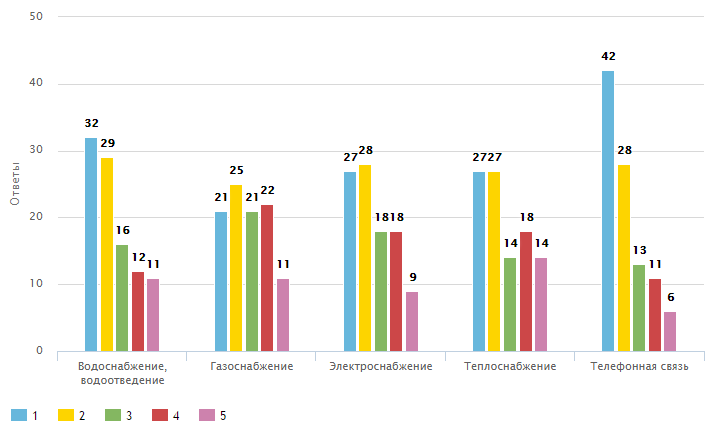 1.Удовлетворительно. 2.Скорее удовлетворительно. 3.Скорее неудовлетворительно. 4. Неудовлетворительно. 5. Затрудняюсь ответить.Однако стоимость подключения получения доступа к услугам предприятий-монополистов в Пермском крае неудовлетворительная по ряду услуг (диагр. 10). Так, согласно ответам респондентов, высока стоимость подключения в сферах газоснабжения и электроснабжения.Диаграмма 10. Стоимость получения доступа услуг предприятий-монополистов в Пермском крае, %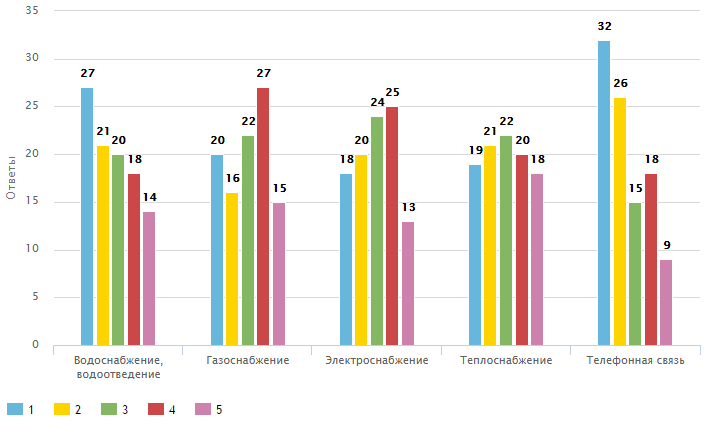 1.Удовлетворительно. 2.Скорее удовлетворительно. 3.Скорее неудовлетворительно. 4. Неудовлетворительно. 5. Затрудняюсь ответить.Результаты данного анкетированиябыли использованы при расширении перечня приоритетных и социально значимых рынков и мероприятий «дорожной карты» по содействию развития конкуренции в Пермском крае. 3.5. Оценка с использованием имеющихся данных рейтингов, характеризующих состояние конкуренции в Пермском краеОценить условия для ведения бизнеса, в том числе для развития конкуренции в Пермском крае, можно по даннымрейтинговых агентств.Согласно рейтингу агентства «Эксперт РА» Пермский край по итогам 2015 года имеет инвестиционный рейтинг региона – 2B(средний потенциал – умеренный риск. Доля Пермского края в общероссийском инвестиционном потенциале составила 1,750%.По информации Национального рейтингового агентства за 2015 год, регион находится в группе со средней инвестпривлекательностью.В 2014 году Федеральной антимонопольной службы был подготовлен рейтинг субъектов Российской Федерации по степени интенсивности конкуренции и состоянию конкурентной среды. Пермский край занял 55-58 место.В 2015 году Пермский край вошел в тройку лидеров Национального рейтинга состояния инвестиционного климата в субъектах Российской Федерации по показателю «доля государственных и муниципальных контрактов с субъектами малого бизнеса в общей стоимости государственных и муниципальных контрактов» (вошел в группу B и по мнению экспертов Агентства стратегических инициатив показал наличие масштабируемой успешной практики государственных закупок  по результатам экспертного анкетирования). Необходимо отметить, что в «Национальном рейтинге прозрачности закупок 2015», проведенным некоммерческим партнерством «Национальная ассоциация участников электронной торговли» Пермский край вошел в группу регионов со средней прозрачностью государственных закупок. Для оценки участников рейтинга использовались данные и показатели, характеризующие уровень конкуренции,  результативность и экономическую эффективность проведенных конкурентных  процедур закупок.3.6. Результаты мониторинга состояния и развития конкурентной среды на приоритетных и социально-значимых рынках Пермского краяЭкспертный опрос представителей бизнеса показал, что состояние конкуренции на рынках Пермского края держится на высоком уровне. Для сохранения рыночной позиции бизнес регулярно предпринимает меры по повышению конкурентоспособности товаров и услуг, а также время от времени (раз в 2-3 года) применяет новые способы ее повышения, не используемые компанией ранее.	Уровень конкуренции на отдельных рынках в Пермском крае представлен на диагр. 11. Неудовлетворительный уровень конкуренции на рынках медицинских услуг, услуг жилищно-коммунального хозяйства, услуг социального обслуживания населения, автомобильных бензинов и дизельного топлива. Диаграмма. 11. Уровень конкуренции на отдельных рынках 
в Пермском крае, %1. Рынок услуг дошкольного образования2. Рынок услуг детского отдыха и оздоровления3. Рынок услуг дополнительного образования детей4. Рынок медицинских услуг5. Рынок услуг психолого-педагогического сопровождения детей с ограниченными возможностями здоровья6. Рынок услуг жилищно-коммунального хозяйства7. Розничная торговля8. Рынок услуг перевозок пассажиров наземным транспортом на межмуниципальных маршрутах9. Рынок услуг связи10. Рынок услуг социального обслуживания населения11. Рынок услуг в сфере культуры12. Рынок строительства жилых многоэтажных зданий13. Рынок финансовых услуг14. Рынок информационных технологий15. Рынок наружной рекламы4. Деятельность органов исполнительной власти Пермского края по развитию конкуренции в регионеУказом губернатора Пермского края № 224 от 30 декабря 2014 года «О внедрении на территории Пермского края «Стандарта развития конкуренции в субъектах Российской Федерации»министерство экономического развития Пермского краяопределеноуполномоченным органом исполнительной власти Пермского края по содействию развитию конкуренции на территории Пермского края.В соответствии с постановлением ПравительстваПермского краяот 6 марта 2015 г. № 125-п «О внесении изменений в положение о министерствеэкономического развития Пермского края, утвержденноепостановлением Правительства Пермского краяот 18 апреля 2014 г. № 268-п "О министерстве экономическогоразвития Пермского края и о передаче отдельных полномочий"внесены изменения в части определения министерства уполномоченным исполнительным органом государственной власти Пермского края по содействию развитию конкуренции и закрепления формирования конкурентной политики в качестве одной из задач министерства.Требование Стандарта об определении уполномоченного органа исполнительной власти по содействию развитию конкуренции в регионе исполнено в полном объеме.Указом губернатора Пермского края № 224 от 30 декабря 2014 года «О внедрении на территории Пермского края «Стандарта развития конкуренции в субъектах Российской Федерации» образован совет по содействию развитию конкуренции в Пермском крае (далее – Совет). Данным Указом определен порядок работы Совета, а также ее состав. Председателем Совета является губернатор Пермского края, первым заместителем председателя совета — председатель Правительства Пермского края, заместителем председателя совета — министр экономического развития Пермского края. Основными задачами Совета являются: выработка предложений и рекомендаций губернатору Пермского края и Правительству Пермского края по вопросам формирования конкурентной среды на территории Пермского края; разработка предложений по устранению монополизма в отраслях экономики на территории Пермского края, в том числе по повышению эффективности механизмов взаимодействия исполнительных органов государственной власти Пермского края, территориальных органов федеральных органов исполнительной власти, органов местного самоуправления муниципальных образований Пермского края, предприятий и организаций по вопросам реализации единой политики в области развития конкуренции на территории Пермского края.В течение 2015 г. проведено  четыре заседания Совета. Первое заседание Совета проведено 2 марта 2015 года. Целью совещания была подготовка к началу регулярной работы Совета. Участникам представлена информация о работе по развитию конкуренции в регионах, где внедрение стандарта развития конкуренции начато в пилотном режиме, в виде презентационного материала «Внедрение Стандарта развития конкуренции в субъектах РФ: опыт регионов и лучшие практики». Были определены задачи по развитию конкурентной среды в крае, даны поручения членам Совета по участию в разработке Плана мероприятий ("дорожной карты") "Развитие конкуренции и совершенствование антимонопольной политики в Пермском крае" (далее – План). В совещании приняли участие 22 человека, в том числе исполняющий обязанности руководителя Управления Федеральной антимонопольной службы по Пермскому краю А.В. Удальёв. Кроме того, во исполнение п. 2 Указа в ходе подготовки Плана 18 мая 2015 года министерством экономического развития Пермского края проведено заседание Совета, целью которого было определение показателей и мероприятий для включения в План. Предметом встречи стали: направления по развитию конкурентной среды в крае, а также приоритетные рынки по развитию конкурентной среды. В ходе заседания были даны поручения членам Совета по внесению предложений и изменений в План в срок до 27 мая 2015 г. В заседании Совета приняли участие 21 человек, в том числе исполняющий обязанности заместителя руководителя управления Федеральной антимонопольной службы по Пермскому краю А.В. Плаксин.В рамках исполнения Указа губернатора Пермского края «О плане мероприятий по обеспечению устойчивого развития экономики Пермского края и социальной стабильности в 2015 году» от 16.02.2015 № 19 подписано соглашение о взаимодействии по развитию конкурентной среды между министерством экономического развития Пермского края и ЗАО «Газпром газораспределение Пермь» от 19 мая 2015 г.Основанием послужили неудовлетворительные данные по итогам анкетирования. Так, по данным опроса, не удовлетворены сроками получения доступа к услугам газоснабжения 43% - самый высокий показатели среди анализируемых сфер деятельности.4 июня 2015 г. подписано Соглашение о взаимодействии между Управлением Федеральной антимонопольной службы по Пермскому краю и министерством экономического развития Пермского края.Правительством Пермского края принято распоряжение от 18 июня 2015 г. № 190-рп «Об утверждении перечня приоритетных и социально значимых рынков для содействия развитию конкуренции в Пермском крае и плана мероприятий («дорожной карты») «Развитие конкуренции и совершенствование антимонопольной политики в Пермском крае» (далее – «дорожная карта»).«Дорожная карта» предполагает реализацию мероприятий на приоритетных и социально значимых рынках с целью создания условий для развития конкуренции, обеспечения реализации системного и единообразного подхода в деятельности исполнительных органов государственной власти Пермского края и органов местного самоуправления Пермского края по развитию конкуренции на территории Пермского края с учётом специфики функционирования региональной экономики и рынков.Опыт работы по развитию конкурентной среды в Пермском крае был представлен в выступлении министра экономического развития Пермского края  Л.Ю. Морозова 23 июня 2015 г. на VIII Чебоксарском экономическом форуме «Регионы: новые источники роста экономики».27 августа 2015 г. состоялся круглый стол «Отраслевые стандарты качества» – основа развития добросовестной конкуренции и улучшения делового климата в Пермском крае, организованный Министерством экономического развития Пермского края совместно с «Межотраслевой ассоциацией развития конкуренции», при участии Министерства по регулированию контрактной системы в сфере закупок Пермского края, Министерства образования и науки Пермского края и Управления Федеральной антимонопольной службы по Пермскому краю.В круглом столе приняли участие члены совета по содействию развитию конкуренции при Министерстве экономического развития Пермского края, члены Совета по предпринимательству при губернаторе Пермского края, отраслевые ассоциации и союзы, Пермский государственный национальный исследовательский университет, Пермская государственная сельскохозяйственная академия имени академика Д.Н. Прянишникова, Пермский институт (филиал) РЭУ им. Г.В. Плеханова, представители бизнеса. На круглом столе участники обсудили «Отраслевые стандарты качества» (далее ОСК) - систему, благодаря которой покупатели могут легко отличить и выбрать надежного, добросовестного поставщика товаров или услуг. Благодаря ОСК бизнес-сообщество совместно с исполнительными органами государственной власти Пермского края планируют улучшить деловой климат и обеспечить развитие добросовестной конкуренции в регионе.Распоряжением Правительства Пермского края от 31.08.2015 г. № 281-рп «Об утверждении отчета о развитии конкуренции и совершенствовании антимонопольной деятельности в Пермском крае» (приложение 3) утвержден отчет о деятельности Минэкономразвития Пермского края по развитию конкуренции и совершенствованию антимонопольной деятельности в Пермском крае за первое полугодие 2015 года. Утвержденный отчет размещен на сайте министерства экономического развития Пермского края:http://economy.permkrai.ru/analysis_and_forecasting/development_of_competition/. 26 ноября 2015 года состоялось очередное заседание Совета, на котором обсуждались вопросы, касающиеся новой редакции Стандарта развития конкуренции в субъектах Российской Федерации, утвержденного распоряжением Правительства Российской Федерации от 5 сентября 2015 г. № 1738-р. Также рассматривались вопросы о включении новых рынков в перечень приоритетных и социально значимых рынков по содействию развитию конкуренции в Пермском крае.По результатам ранее проведенных исследований был сформирован перечень из восьми приоритетных и социально значимых рынков. Рынок государственных закупок.Рынок автомобильных бензинов и дизельного топлива.Рынок медицинских услуг.Рынок услуг дошкольного образования.Рынок услуг розничной торговли.Рынок жилищно-коммунального хозяйстваРынок услуг связи.Рынок социальных услуг.Обоснованием включения рынок государственных закупок в перечень приоритетных и социально значимых рынковявляется поддержка стабильных показателей закупок у субъектов малого предпринимательства и социально ориентированных некоммерческих организаций с целью защиты их прав и интересов, предоставления им доступа к возможности выполнения работ и оказания услуг для государственных и муниципальных нужд на условиях, равных с иными участниками рынка.Включение рынка автомобильных бензинов и дизельного топлива обосновывается следующим: при довольно стабильном количестве автозаправочных станций (далее - АЗС) на территории Пермского края в последние годы прослеживается тенденция сокращения хозяйствующих субъектов, действующих на данном рынке. Если в 2011-2012 годах в Пермском крае осуществляли деятельность 45 мелких предприятий, имеющих 1-4 АЗС, то в 2014 году их осталось всего 31 - сокращение на 31%. В этой ситуации основным способом демонополизации рынка является содействие входу на рынок Пермского края иных (помимо АЗС, занимающих доминирующее положение на указанном товарном рынке) игроков.Рынок медицинских услугРынок услуг дошкольного образованияВыполнение мероприятий, направленных на достижениеконтрольных показателейРынок жилищно-коммунального хозяйстваРынок услуг связиВ 2015 году в рамках мероприятий подпрограммы «Развитие информационно-телекоммуникационной инфраструктуры» государственной программы Пермского края «Развитие информационного общества», утвержденной постановлением Правительства Пермского края от 25 сентября 2013 г. № 1270-п, выполнены следующие работы по сопровождению и развитию информационно-телекоммуникационной инфраструктуры, в том числе для оказания универсальных услуг связи:Министерство информационного развития и связи Пермского края (далее – Министерство) в целях обеспечения доступности услуг связи в муниципальных образованиях края совместно с оператором универсальных услуг связи и главами муниципальных районов разработаны и утверждены планы развития телекоммуникационной инфраструктуры на период до 2019 года. Утвержденные планы опубликованы на портале Правительства Пермского края в разделе «Электронное правительство» по адресу: http://www.permkrai.ru/documents/elektronnoe-pravitelstvo/;разработаны и доведены до исполнительных органов государственной власти Пермского края методические рекомендации по преимущественному использованию объектов краевой и муниципальной собственности для размещения объектов связи;в адрес органов местного самоуправления письмом губернатора Пермского края от 6 марта 2015 г. № СЭД-01-89-302 направлены рекомендации воздержаться в текущий период экономического развития от принятия правовых актов, предусматривающих повышение арендной платы за размещение линий и сооружений связи на объектах краевой и муниципальной собственности с целью стабилизации тарифов на услуги связи;для сокращения количества разрешительных процедур при строительстве объектов связи обеспечено принятие Закона Пермского края от 2 марта 2015 г. № 446-ПК «О внесении изменений Закон Пермского края от 14 сентября 2011 г. № 805-ПК «О градостроительной деятельности в Пермском крае» и постановления Правительства Пермского края от 22 июля 2015 г. № 478-п «Об утверждении Положения о порядке и условиях размещения объектов на землях или земельных участках, находящихся в государственной или муниципальной собственности, на территории Пермского края без предоставления земельных участков и установления сервитутов»;с федеральным оператором связи подписано соглашение о намерениях в сфере развития услуг связи от 14 мая 2015 г., по которому планируются инвестиции в развитие инфраструктуры связи Пермского края в объеме 2,5 млрд. руб. на 2015-2019 годы;на постоянной основе проводились выездные совещания с участием представителей Министерства, операторов связи, глав муниципальных образований и иных заинтересованных лиц по вопросам реализации утвержденных планов развития телекоммуникационной инфраструктуры муниципальных образований, разрешению проблемных ситуаций, связанных с обращениями граждан и юридических лиц.Рынок государственных закупокВ соответствии с письмомминистерства по регулированию контрактной системы в сфере закупок Пермского края врегионе внедрена централизованная система государственных закупок, координирующим звеном которой является Министерство по регулированию контрактной системы в сфере закупок Пермского края - уполномоченный исполнительный органгосударственной власти на определение поставщиков (подрядчиков, исполнителей) для государственных заказчиков Пермского края.С 2007 года процесс государственных закупок автоматизирован и осуществляется через автоматизированную систему по планированию, размещению и исполнению государственного заказа Пермского края на основе программного продукта «Госзакупки». В соответствии с требованиями регионального законодательства работа в этой системе обязательна для всех государственных заказчиков края. Функционирование системы в режиме интеграции с официальным сайтом www.zakupki.gov.ru и более высокой скоростью работы позволяет экономить время и трудозатраты заказчиков при осуществлении закупочной деятельности. В 2015 годустоимостной объем государственных контрактов составил 28 145,9 млн. рублей и по сравнению с 2014 годом  увеличился на 14,2%. При этом, для определения обязательного объема закупок у субъектов малого предпринимательства (далее – СМП) и социально-ориентированных некоммерческих организаций (далее – СОНКО) в соответствии с ч. 1.1. ст. 30 Федерального закона от 05.04.2013 № 44-ФЗ«О контрактной системе в сфере закупок товаров, работ, услуг для обеспечения государственных и муниципальных нужд» (далее - Закон № 44-ФЗ) используетсядругой показатель - совокупный годовой объем только состоявшихся конкурентных закупок, который  в 2015 году составил 19 593,7 млн.рублей.Контрактная система стала действенным механизмом поддержки СМП. По данным Министерства по регулированию контрактной системы в сфере закупок Пермского края бюджетные расходы на конкурентные закупки у малого бизнеса в объеме 3 254,3 млн. рублей в 3,3 раза превысили аналогичный показатель 2014 года.  Вместе с тем, доля государственных закупок у СМП и СОНКО в совокупном годовом объеме закупок 2015 года осталась на уровне 2014 года и составила 16,6%, что выше 15-процентой квоты, установленной  Законом № 44-ФЗ. При этом,  стоимость всех контрактов и договоров, заключенных с СМП и СОНКО в 2015 году, включая контракты с единственным участником конкурентных закупок среди малого бизнеса (п.25 ч.1 ст.93 Закона № 44-ФЗ), а также прямых контрактов с СМП и СОНКО, привлеченных к исполнению государственных контрактов в качестве субподрядчиков и соисполнителей, составила 5 661,9 млн. рублей, что в 2,8 раза больше по сравнению с 2014 годом.Анализ функционирования института контрактной системы в сфере закупок товаров, работ, услуг для обеспечения государственных нужд                в Пермском крае показал следующее.В 2015 году уровень доверия бизнеса  к государственным закупкам возрос. В Пермском крае среднее количество участников конкурентных закупок увеличилось с 2,3 до 2,4. В результате роста конкуренции экономия бюджетных средств достигла 2,1 млрд. рублей (7,8% от начальных цен контрактов), что на 0,9 млрд. рублей  (75%) больше по сравнению с 2014 годом.Несмотря на то, что законодательством основным способом закупок признается открытый конкурс,  наиболее востребованным способом определения поставщиков (подрядчиков, исполнителей) у заказчиков является аукцион в электронной форме. Доля объема закупок, которые привели к заключению контрактов по результатам электронных аукционов, включая контракты с единственным их участником, в общем объеме государственных закупок, составила 72,8%. Открытая  борьба за получение госзаказа делает электронные аукционы интересными для поставщиков и соответственно наиболее конкурентными. Среднее количество участников электронных аукционов-2,5. Второе место по количеству участников (2,2) занимает запрос котировок. При проведении открытого конкурса и запроса предложений уровень конкуренции составил 2,0 и 1,4 соответственно.Основные тенденции развития  системы государственных закупок Пермского края в 2015 году:повышение конкурентной среды свидетельствует об адаптации участников закупок к работе по правилам Закона № 44-ФЗ;увеличение среднего количества участников конкурентных закупок по сравнению с 2014 годом привело к увеличению в 2015 году экономии бюджетных средств на 2,5%;стабильная поддержка малого бизнеса и размещение госзаказа у СМП и СОНКО в размере 16,6% от совокупного годового объема конкурентных закупок.Деятельность субъектов естественных монополийВ соответствии с Концепцией создания и развития механизмов общественного контроляза деятельностью субъектов естественных монополийс участием потребителей (Утвержденараспоряжением ПравительстваРоссийской Федерацииот 19 сентября 2013 г.№ 1689-р).  В Пермском крае создан Межотраслевой совет потребителей по вопросам деятельности субъектов естественных монополий.Состав и положение о Межотраслевом совете потребителей по вопросам деятельности субъектов естественных монополий (далее – Межотраслевой совет) утверждены распоряжением председателя Правительства Пермского края от 8 октября 2015 года № 158-рпп.Первое организационное заседание Межотраслевого совета состоялось
26 октября 2015 года (протокол от 26 октября 2015 года № 49-пс). В рамках деятельности Межотраслевого совета участниками заседания предложены следующие темы и вопросы, планируемые к рассмотрению в 2016 году.1. Разработка и проведение комплекса мероприятий по улучшению показателей в части удовлетворенности предпринимателей эффективностью  подключения  к  электросетям  и  газопроводу: определение проблематики, подготовка вариантов решения, внедрение разработанных направлений взаимодействия.2. Проработка вопроса о расширении функций многофункциональных центров, в том числе по принципу «одного окна» для предпринимателей.3. Формирование реестра естественных монополий, деятельность которых планируется к рассмотрению на заседаниях Межотраслевого совета.4. Заслушивание на заседании Межотраслевого совета доклада Министерства строительства и жилищно-коммунального хозяйства Пермского края об исполнении федерального законодательства в сфере водоснабжения и водоотведения, теплоснабжения, газоснабжения и электроэнергетики (утверждение программ комплексного развития и схем ресурсоснабжения).5. Доклад Региональной службы по тарифам Пермского края
об исполнении инвестиционных программ ООО «Новогор-Прикамье»,
ООО «ПСК», ПАО «Т плюс» и ОАО «МРСК Урала - «Пермэнерго» в части своевременного подключения объектов капитального строительства за три квартала текущего года, прогноз исполнения программ за 2015 год.6. Основные аспекты инвестиционных программ на 2016 год, в том числе источники финансирования, критерии разделения мероприятий по источникам финансирования.7. Прогнозный размер стандартизированных ставок при определении размера платы за технологическое присоединение вновь строящихся, реконструируемых объектов капитального строительства на 2016 год.8. Соблюдение процедуры выдачи разрешительной документации
по присоединению объектов к сетям ресурсоснабжающих организаций. Сокращение сроков подключения к инженерной инфраструктуре. 9. Реализация дорожных карт развития инфраструктурного комплекса подразделения энергетики.10. Характеристика обращений заявителей по вопросам доступа
к объектам инфраструктуры тепло- и водоснабжения в Управлении Федеральной антимонопольной службы по Пермскому краю в отношении
ООО «НОВОГОР-Прикамье» и ОАО «Территориальная генерирующая компания №9».5. Деятельность органов местного самоуправления Пермского края по развитию конкуренции за отчетный периодОрганы местного самоуправления муниципальных районов (городских округов) Пермского края принимают активное участие в реализации Стандарта и «дорожной карты».Согласно «дорожной карте», органы местного самоуправления:формируют коллегиальный совещательный орган при главе муниципального района по внедрению стандарта развития конкуренции в субъектах Российской Федерации и развитию конкурентной среды с включением в его состав представителей организаций, представляющих интересы предпринимательского сообщества муниципального района;разрабатывают план мероприятий («дорожную карту») по развитию конкурентной среды на территории муниципального района на период 2017 – 2018 годов;заключают Соглашения между администрацией муниципального района и организациями, представляющими интересы предпринимательского сообщества в муниципальном районе, о взаимодействии по развитию конкурентной среды на территории муниципального образования;участвуют в публичных консультациях по запросам Министерства экономического развития Пермского края;ежегодно готовят аналитическую информацию о развитии конкуренции на рынках муниципального образования, в том числе на основе результатов опросов и мониторингов;направляют предложения в доклад о состоянии и развитии конкурентной среды на рынках товаров, работ и услуг Пермского края в части, касающейся муниципального района.В ряде муниципальных образований Пермского края приняты «дорожные карты»:г. Пермь;г. Губаха;г. Соликамск;Добрянский муниципальный район;Очерский муниципальный район;Сивинский муниципальный район;Чайковский муниципальный район;Чердынский муниципальный район.Соглашения о взаимодействии между министерством экономического развития Пермского края и администрацией муниципального образования по внедрению стандарта развития конкуренции в субъектах Российской Федерации подписаны со следующими муниципальными образованиями Пермского края:г. Пермь;г. Губаха;г. Соликамск;Карагайский муниципальный район;Пермский муниципальный район;Соликамский муниципальный район;Нытвенский муниципальный район;Чернушинский муниципальный район.6. Выводы и планируемые действия6.1.Итоговые выводы о состоянии конкуренции в регионеРазвитию конкуренции в регионе способствуют мероприятия, реализуемые министерством экономического развития Пермского края и другимиисполнительными органами государственной власти рамках региональной «дорожной карты».Важным шагом для развития конкуренции в Пермском краестало внедрение в 2015 году Стандарта развития конкуренции.Структурные показатели конкурентной среды свидетельствуют о значительном потенциале развития конкуренции в Пермском крае.За рассматриваемый периодсреднегодовой прирост юридических лиц составляет около 2,58 тыс. организаций в год, или 3,6%. Увеличение числа организаций происходит за счет роста количества частных организаций. Так, по данным Пермьстата, частные организации составляют большинство всех организаций, зарегистрированных на территории Пермского края (74 871 на начало   2016 года). При этом количество частных организаций, в отличие от организаций других форм собственности, постоянно увеличивается.Представители бизнеса отметили, что уровень конкуренции в Пермском крае достаточно высокий. Результаты мониторинга свидетельствуют, что в целом потребители позитивно оценивают качество продукции пермских производителей, осуществляющих деятельность приоритетных и социально значимых рынков; потребители в целом довольны качеством товаров и услуг на приоритетных и социально значимых рынках, однако считают цены на них несколько завышенными.Анализ ситуации на приоритетных и социально значимых рынках области(рынок государственных закупок, рынок автомобильных бензинов и дизельного топлива, рынок медицинских услуг, рынок услуг дошкольного образования, рынок услуг розничной торговли, рынок жилищно-коммунального хозяйства, рынок услуг связи, рынок социальных услуг), проведенный исполнительными органами государственной власти Пермского края, показал, что это рынки с развитой конкуренцией. Но в тоже время существует ряд барьеров, затрудняющих деятельность хозяйствующих субъектов на данных рынках. Прежде всего, это такие административные барьеры как:сложность получения доступа к земельным участкам;нестабильность российского законодательства, регулирующего предпринимательскую деятельность;сложность/ затянутость процедуры получения лицензий, разрешений;высокие налоги.С учетом результатов мониторинга будут актуализироваться мероприятия «дорожной карты».6.2.Основные достижения по развитию конкуренции в регионе в отчётный периодВ рамках реализуемых в Пермском крае в 2015 году направлений работы по развитию конкуренции основным достижением стало то, что все запланированные мероприятия и подавляющее большинство показателей «дорожной карты» выполнены.На официальном сайте уполномоченного органа по содействию развитию конкуренции был создан специальный раздел «Развитие конкуренции», на котором размещены федеральные и  региональные документы по данным вопросам. Перечень приоритетных и социально значимых рынков предварительно обсуждался в целях подготовки замечаний и предложений со стороны представителей органов государственной власти Пермского края и предпринимательского сообщества. Определен уполномоченный орган, вопросы по развитию конкуренции рассматривались на заседаниях коллегиального органа, проведен мониторинг состояния конкурентной среды в области, разработана «дорожная карта» по содействию развития конкуренции.Активно к рассмотрению отраслевых вопросов развития конкуренции подключены общественные и деловые организации Пермского края. В результате запланированные работы в рамках внедрения Стандарта развития конкуренции были выполнены в полном объеме.6.3.Направления развития конкуренции в регионе на среднесрочную перспективуВ среднесрочный период в Пермском крае будет продолжена работа в рамках разработанной «дорожной карты». В связи с тем, что региональная «дорожная карта» была принята до выхода распоряжения ПравительстваРоссийской Федерацииот 5 сентября 2015 г. № 1738-р, в 2016 году будут приняты меры к приведению её в соответствие с требованиями федерального Стандарта.Основные векторы развития конкуренции области на период до 2020 года обозначены в региональной «дорожной карте» по содействию развития конкуренции, и  состоят из двух основных блоков:1. Системные направления:- организация мониторинга состояния и развития конкурентной среды на рынках товаров и услуг Пермского края;- оптимизация процедур государственных закупок  посредством применения конкурсных процедур и проведения централизованных закупок;- устранение избыточного государственного регулирования и снижения административных барьеров;- привлечение органов местного самоуправления муниципальных районов и городских округов Пермского края к внедрению Стандарта развития конкуренции;- повышение уровня информированности субъектов предпринимательской деятельности и потребителей товаров и услуг о состоянии конкурентной среды и деятельности по содействию развитию конкуренции в области посредством размещения информации в сети Интернет на сайтах Правительства Пермского края и министерства экономического развития Пермского края, Управления Федеральной антимонопольной службы по Пермскому краю.2. Направления развития по каждому из 8 приоритетных и социально значимых рынков Пермского края:- снижение или устранение правовых, административных, финансовых  барьеров для хозяйствующих субъектов;- повышение уровня информационной открытости деятельности органов исполнительной власти Пермского края.Важным мероприятием «дорожной карты» является организация мониторингов состояния и развития конкурентной среды на рынках товаров и услуг Пермского края, в том числе:-	мониторинг оценки состояния конкурентной среды и административных барьеров субъектами предпринимательской деятельности;-	мониторинг удовлетворенности потребителей качеством товаров и услуг на товарных рынках региона и состоянием ценовой конкуренции;На основе результатов выполнения мероприятий «дорожной карты» и итогов мониторинга состояния конкурентной среды будет осуществляться актуализация «дорожной карты». В соответствии с рекомендациями Стандарта включить в перечень социально значимых рынков Пермского края следующие:1. Рынок услуг психолого-педагогического сопровождения детей с ограниченными возможностями здоровья2. рынок услуг детского отдыха и оздоровления;3. Рынок услуг дополнительного образования детей.4. Рынок услуг в сфере культуры5. Рынок услуг перевозок пассажиров наземным транспортомКроме того, во исполнение рекомендаций Управления Федеральной антимонопольной службы по Пермскому краю и представителей предпринимательского сообщества планируется рассмотреть следующие рынки для включения в перечень социально значимых рынков Пермского края:1. рынок услуг кредитных учреждений;2. рынок строительства многоэтажных жилых домов;3. рынок наружной рекламы.Данная работа позволит выстроить прозрачную системудействий региональных органов государственной власти в части реализации эффективных мер по развитию конкуренции в интересах потребителей товаров и услуг и субъектов предпринимательской деятельности.Таким образом, министерство экономического развитияПермского карявыполняет все поручения Президента Российской Федерации, министерства экономического развития Российской Федерации, а также губернатора Пермского края и председателя Правительства Пермского края в части реализации результативных и эффективных мер по развитию конкуренции на территории Пермского края.1. Общая информация….......................................................................32. Решение губернатора Пермского края о внедрении Стандарта развития конкуренции в субъектах Российской Федерации на территории Пермского края….............................................................53. Состояние конкурентной среды в Пермском крае…………………63.1. Структурные показатели состояния конкуренции в регионе…63.2. Состояние банковской сферы на территории Пермского края... 133.3. Развитие сети многофункциональных центров предоставления государственных и муниципальных услуг на территории Пермского края……………………………………………223.4.Результаты опросов хозяйствующих субъектов и потребителей233.5. Оценка с использованием имеющихся данных рейтингов, характеризующих состояние конкуренции в Пермском крае ............343.6. Результаты мониторинга состояния и развития конкурентной среды на приоритетных и социально значимых рынках Пермского края…………………………………..…...................................................354. Деятельность органов исполнительной власти Пермского края по развитию конкуренции в регионе…...................................................375. Деятельность органов местного самоуправления Пермского края по развитию конкуренции за отчётный период………………556. Выводы и планируемые действия…………………………………..576.1. Итоговые выводы о состоянии конкуренции в регионе………6.2. Основные достижения по развитию конкуренции в регионе в отчётный период…………………………………………………………6.3. Направления развития конкуренции в регионе на среднесрочную перспективу……………………………………………575858год20092010201120122013201420152016всего148270156216163011163681157954147603146457153527юридических лиц6575370777756367726475168774967670883822индивидуальных предпринимателей8251785439873758641782786701076974969705Наименованиена 01.01.2010на 01.01.2011на 01.01.2012на 01.01.2013на 01.01.2014на 01.01.2015на 01.01.2016на 01.01.2016 /на 01.01.2010Сельское хозяйство, охота и лесное хозяйство241624402309214821302012203484,2Рыболовство, рыбоводство4746434242413880,9Добыча полезных ископаемых273280296297315300312114,3Обрабатывающие производства5970635064636215633362976512109,1Производство и распределение электроэнергии, газа и воды616658657652656655651105,7Строительство7440796981457975829783639692130,3Оптовая и розничная торговля; ремонт автотранспортных средств, мотоциклов, бытовых изделий и предметов личного пользования21195233892427723253239502349627533129,9Гостиницы и рестораны1213129613671361146715081580130,3Транспорт и связь4240452346964677494251205700134,4Финансовая деятельность190819181906181317901690169388,7Операции с недвижимым имуществом, аренда и предоставление услуг14455155751615916071164791640517295119,6Государственное управление и обеспечение военной безопасности; обязательное социальное обеспечение194118941757164419211877185095,3Образование309630672954290728682677260584,1Здравоохранение и предоставление социальных услуг1290134813891389144214281429110,8Предоставление прочих коммунальных, социальных и персональных услуг4612481348044705484948244882105,9Предоставление услуг по ведению домашнего хозяйства689791213216,7Конкретные виды деятельности не установлены5962331263--НаименованиеЯнварь-декабрь 2015Январь-декабрь 2015Наименованиемлн. рублейв % к итогуИнвестиции в основной капитал180977,1100,0в том числе:жилища6130,03,4здания (кроме жилых)14008,07,8сооружения47477,726,2машины и оборудование89070,149,2транспортные средства5072,32,8производственный и хозяйственный инвентарь1234,70,7прочие17984,39,9НаименованиеИспользовано, млн. рублейВ % к январю- декабрю 2014В % к общему объему инвестицийВ % к общему объему инвестицийНаименованиеИспользовано, млн. рублейВ % к январю- декабрю 2014январь- декабрь 2015справочно: январь- декабрь 2014Всего180977,190,9100,0100,0в том числе по видам деятельности:Сельское хозяйство, охота и лесное хозяйство2488,088,11,41,5Рыболовство, рыбоводствоК93,50,00,0Добыча полезных ископаемых48052,686,826,632,4Обрабатывающие производства80238,7115,944,336,0Производство и распределение электроэнергии, газа и воды9996,660,75,59,1Строительство2251,632,21,22,6Оптовая и розничная торговля; ремонт автотранспортных средств, мотоциклов, бытовых изделий и предметов личного пользования1871,970,81,01,0Гостиницы и рестораны65,764,40,00,0Транспорт и связь18923,7104,410,56,6Финансовая деятельность838,532,50,51,6Операции с недвижимым имуществом, аренда и предоставление услуг9279,159,75,15,2Государственное управление и обеспечение военной безопасности; социальное страхование1263,476,30,70,6Образование2282,985,61,31,1Здравоохранение и предоставление социальных услуг1781,767,01,01,4Предоставление прочих коммунальных, социальных и персональных услуг1638,180,80,90,9НаименованиеЯнварь-декабрь 2015Январь-декабрь 2015Наименованиемлн.
рублейв % к
итогуИнвестиции в основной капитал – всего180977,1100в том числе по источникам 
финансирования:собственные средства133480,873,8привлечённые средства47496,326,2в том числе:кредиты банков5887,83,3из них кредиты иностранных банковК0,0заёмные средства других организаций16878,89,3инвестиции из-за рубежаК0,0бюджетные средства13976,37,7в том числе:из федерального бюджета7959,24,4из бюджетов субъектов Федерации3964,92,2из местных бюджетов 2052,21,1средства внебюджетных фондов393,50,2средства организаций и населения, привлечённые для долевого строительства3273,81,8из них средства населения3163,71,7прочие7028,13,9из них:средства вышестоящих организаций4185,82,3Наименование01.01.201501.01.2016Внутренние структурные подразделения862796Количество кредитных организаций44Количество филиалов в регионе, всего 3328Кредитных организаций, головная организация которых находится в данном регионе00Кредитных организаций, головная организация которых находится в другом регионе3328НаименованиеКоличество кредитных организаций (доля в ПФО, %)Количество филиалов в регионеКоличество филиалов в регионеКоличество филиалов в регионеНаименованиеКоличество кредитных организаций (доля в ПФО, %)Всего (доля в ПФО, %)Кредитных организаций, головная организация которых находится в данном регионе (доля в ПФО, %)Кредитных организаций, головная организация которых находится в другом регионе (доля в ПФО, %)ПФО85 (100)256 (100)29 (100)227 (100)Пермский край4 (4,5)28 (10,9)0 (0,0)28 (12,3)Республика Башкортостан5 (6,7)23 (9,0)0 (0,0)23 (10,1)Республика Марий Эл2 (2,2)8 (3,1)3 (10,3)5 (2,2)Республика Мордовия3 (3,4)4 (1,6)0 (0,0)4 (1,8)Республика Татарстан22 (24,7)38 (14,8)25 (86,2)13 (5,7)Удмуртская Республика2 (2,2)4 (1,6)0 (0,0)4 (1,8)Чувашская Республика3 (3,4)4 (1,6)0 (0,0)4 (1,8)Кировская область3 (3,4)7 (2,7)0 (0,0)7 (3,1)Нижегородская область9 (11,2)55 (21,5)0 (0,0)55 (24,2)Оренбургская область6 (7,9)11 (4,2)0 (0,0)11 (4,8)Пензенская область1 (1,1)8 (3,1)0 (0,0)8 (3,5)Самарская область14 (16,9)39 (15,2)1 (3,5)38 (16,7)Саратовская область9 (10,1)18 (7,0)0 (0,0)18 (7,9)Ульяновская область2 (2,2)9 (3,5)0 (0,0)9 (4,0)до 3 млн. руб.от 3 до 10 млн. руб.от 10 до 30 млн. руб.от 30 до 60 млн. руб.от 60 до 150 млн. руб.от 150 до 300 млн. руб.от 300 до 500 млн. руб.от 500 до 1 млрд. руб.от 1 до 10 млрд. руб.от 10 млрд. руб. и вышевсегоПФО3142916181117485Пермский край10000200104Республика Башкортостан00100112005Республика Марий Эл00200000002Республика Мордовия00000012003Республика Татарстан010024237322Удмуртская Республика00000020002Чувашская Республика-Чувашия00001110003Кировская область00010001103Нижегородская область10002140109Оренбургская область00001011306Пензенская область00000100001Самарская область001004224114Саратовская область10012230009Ульяновская область00001010002на 01.01.2015г.139 181на 01.02.2015г.139 275на 01.03.2015г.138 621138 621на 01.04.2015г.127 904на 01.05.2015г.130 091на 01.06.2015г.129 804на 01.07.2015г.122 402на 01.08.2015г.130 030на 01.09.2015г.132 213на 01.10.2015г.130 495на 01.11.2015г.130 876на 01.12.2015г.130 006на 01.01.2016г.129 000+/- к соответствующему показателю предыдущего года, %(7,3)Наименованиена 01.01.2015г.на 01.01.2016г.+/- к началу 2015 года, %Кредиты, депозиты и прочие размещенные средства107 75891 117(15,4)в том числе просроченная задолженность6 5117 33512,7Кредиты и прочие размещенные средства, предоставленные нефинансовым организациям64 48160 638(6)в том числе просроченная задолженность4 2804 99016,6Кредиты и прочие средства, предоставленные физическим лицам34 50628 473(17,5)в том числе просроченная задолженность1 7731 8866,2Наименование2014 г.2015 г.Доля регионов по итогам 2015г. (2014 г.)РФ29 377 79029 995 671-ПФО4 344 4623 322 708-Республика Татарстан743 297811 9751 (2)Нижегородская область769 320624 7542 (1)Самарская область558 603547 5583 (4)Республика Башкортостан586 233412 9024 (3)Пермский край524 926197 6915 (5)Виды кредитов01.01.201501.02.201501.03.201501.04.201501.05.201501.06.201501.07.201501.08.201501.09.201501.10.201501.11.201501.12.201501.01.2016Краткосрочные (до 1 года)15,7918,3818,8419,1218,0516,5916,8615,1514,7615,0814,8515,0714,92Долгосрочные (свыше 1 года)12,7611,5015,5517,2817,9216,9915,9316,5317,1915,6315,0114,5314,592014 г.2014 г.2014 г.2015 г.2015 г.2015 г.Объем выданных ИЖК, млн. руб.Средневзвешенный срок кредитования, месяцевСредневзвешенная ставка, %Объем выданных ИЖК, млн. руб.Средневзвешенный срок кредитования, месяцевСредневзвешенная ставка, %ПФО352 439180,912,47227 292175,213,43Пермский край34 846179,812,4821 225178,713,51Республика Башкортостан40 693179,112,5626 508169,513,61Республика Марий Эл7 544179,312,475 185180,213,29Республика Мордовия7 720181,412,664 895180,113,34Республика Татарстан52 279168,912,637 500160,613,65Удмуртская Республика19 710190,412,3413 198174,113,35Чувашская Республика18 959186,312,2911 881188,913,21Кировская область16 127185,612,529 813181,413,25Нижегородская область37 460176,712,4823 563176,413,54Оренбургская область23 57719712,1515 916189,413,04Пензенская область12 756183,912,57 889181,913,18Самарская область40 801181,312,4925 642174,413,46Саратовская область23 193187,812,4614 050181,913,51Ульяновская область16 774178,512,5010 027172,513,27на 01.01.2015на 01.01.2015на 01.01.2015на 01.01.2016на 01.01.2016на 01.01.2016на 01.01.2016 / на 01.01.2015, %на 01.01.2016 / на 01.01.2015, %на 01.01.2016 / на 01.01.2015, %Задолженность по жилищным кредитамиз нихиз нихЗадолженность по жилищным кредитамиз нихиз нихЗадолженность по жилищным кредитамиз нихиз нихЗадолженность по жилищным кредитамЗадолженность по ипотечным жилищным кредитампросроченная задолженность по жилищным кредитам Задолженность по жилищным кредитамЗадолженность по ипотечным жилищным кредитампросроченная задолженность по жилищным кредитамЗадолженность по жилищным кредитамЗадолженность по ипотечным жилищным кредитампросроченная задолженность по жилищным кредитам 74 82167 75497579250723091472105,9106,7151,0№ п/пНаименование контрольного показателяЕдиница измерения2014 г. (факт)2015 г.(план)2015 г.(факт)1234561Доля медицинских организациях иной формы собственности, от общего количества медицинских организаций Пермского края, участвующих в реализации территориальной программы государственных гарантий бесплатного оказания гражданам медицинской помощи, финансируемой за счет средств обязательного медицинского страхования%33,935,037,6N п/пНаименование контрольного показателяЕдиница измерения2014 год (факт)2015 год (план)2015 год (факт)1234561Доля детей, посещающих негосударственные дошкольные образовательные организации, от общего числа детей, посещающих дошкольные образовательные организации%4,1332Доля негосударственных дошкольных образовательных организаций, имеющих лицензию на образовательную услугу, получающих субсидии из бюджета Пермского края, от общего количества заявившихся%1001001003Охват детей дошкольного возраста услугами дошкольного образования от численности детей дошкольного возраста в Пермском крае (от общего количества заявившихся)%70,070,577,74Доля негосударственных дошкольных образовательных организаций в Пермском крае от общего числа дошкольных образовательных организаций%Показатель не мониторился3,210,3N п/пНаименование мероприятияСрокОтветственные исполнителиОжидаемый результатОтчет о выполнении1234561Создание дополнительных мест за счет развития вариативных форм дошкольного образования2015 г.Министерство образования и науки Пермского краяСоздание 400 дополнительных мест для детей от 1,5 до 7 лет в негосударственных дошкольных организацияхПоказатель выполнен.  
В 2015 г.  создано 1266 дополнительных мест за счет развития вариативных форм дошкольного образования для детей от 1,5 до 7 лет в негосударственнм секторе.2Создание благоприятного информационного "Поля поддержки" процессов развития негосударственного сектора дошкольного образования2015-2018 гг.Министерство образования и науки Пермского краяДоля детей, посещающих негосударственные дошкольные образовательные организации, от общего числа детей, посещающих дошкольные образовательные организации, составит к 2018 г. 5%Показатель выполнен.
Доля детей, посещающих негосударственные дошкольные образовательные организации, от общего числа детей, посещающих дошкольные образовательные организациисоставила3%.
В 2015 г. численность детей дошкольного возраста, посещающих негосударственные организации дошкольного образования:- получающих образовательную услугу составило – 4 722 человек;-получающих услугу присмотра и ухода-6 367 чел.Общая численность детей в возрасте от 2 месяцев до 7 лет, заявившихся на получение муниципальной услуги дошкольного образования составило 158 759 - человек.  2.1Реализация краевого проекта "Выездной воспитатель"2015-2016 гг.Министерство образования и науки Пермского краяУчастие в проекте 12 муниципальных образованийПоказатель выполнен.В 2015 г. в реализации  краевого проекта 
« Выездной воспитатель» приняли участие  4 муниципальных районов
( городских округов). 
В рамках проекта получили услугу дошкольного образования 429 детей в возрасте от 1, 5 до 7 лет.2.2Организационное, информационное, методическое сопровождение развития негосударственного сектора дошкольного образования (семинары, круглые столы, выставки)2015-2018 гг.Министерство образования и науки Пермского краяПроведение семинаров, круглых столов для руководителей частных образовательных организаций и индивидуальных предпринимателей. Трансляция опыта работыПоказатель выполнен.-Информационная, организационная, методическая поддержка частных поставщиков услуг в сфере дошкольного образования, в том числе научно-методическое сопровождение развития вариативных форм дошкольного образования:- 09.04.2015 г. состоялся краевой семинар на базе Частного образовательного учреждения «Образовательного комплекса «Солнечный круг» на тему «Эффективное управление негосударственной частной организацией». Обобщение опыта работы ЧОУ «Образовательный комплекс «Солнечный круг» по теме «Организующая схема – залог успешного эффективного управления, это выстроенный порядок, который позволяет достигать высоких результатов, как у отдельно взятого сотрудника, так и в целом компании». В мероприятии принято участие более 50 представителей негосударственного сектора из муниципальных районов (городских округов). По окончанию семинара всем участникам семинара выданы сертификаты участника.- 20.04. 2015 г. прошел вебинар по общественному обсуждению результатов апробации эффективного развития негосударственного сектора дошкольного образования в условиях реализации ФГОС дошкольного образования;- 09.06.2015 г. состоялся семинар для негосударственных поставщиков услуг по теме «Современные образовательные технологии в условиях реализации ФГОС ДО» на базе МАДОУ «Детский сад № 28». В мероприятии принято участие более 45 представителей негосударственного сектора из муниципальных районов (городских округов);-19.06.2015 г. прошел семинар по теме: «Повышение конкурентоспособности и развитие сектора дошкольного образования» (законодательные и методические аспекты). В семинаре приняли участие 112 человек, в соответствии с заявками;-18.09.2015 участие в форуме работников дошкольного образования" (Для НОО) «Современное дошкольное образование: проблемы, успехи, перспективы» в секции № 2 «Негосударственный сектор дошкольного образования». В рамках секции обсуждались вопросы сертификата на получение дошкольного образования и услуг присмотра и ухода за детьми дошкольного возраста в организациях любых форм собственности и у индивидуальных предпринимателей. Приняли участие 6 человек от Пермского края;-17.11.2015г. состоялся семинар по теме: «Современное дошкольное образование в условиях внедрения Федерального государственного образовательного стандарта дошкольного образования» (далее ФГОС ДО) В семинаре приняли участие 97 человек, в соответствии с заявками;- 26.11.2015г. состоялся краевой форум предпринимателей «Социальное предпринимательство. Взгляд в будущее», в рамках проекта «Развитие социального предпринимательства в Пермском крае». В рамках форума состоялся круглый стол «Дошкольное детское образование: тенденции развития, опыт регионов и новые формы оказания услуг». Приняли участие 57 человек.-2.3Организационное, информационное, методическое сопровождение апробации внедрения стандарта дошкольного образования в негосударственном секторе2015-2016 гг.Министерство образования и науки Пермского краяПроведение вебинаров, консультирование негосударственного сектора по вопросам содержания образованияПоказатель выполнен.Консультирование по вопросам образовательного процесса частным образовательным организациям, в том числе индивидуальным предпринимателям (далее – ЧОО; ИП) осуществляет ГБУ ДПО «Институт развития образования Пермского края» (далее - ИРО). Запись на консультирование осуществляется по электронной почте slai_86@mail.ru и телефону 8(342)236-87-75. Проводит консультации к.п.н., ведущий научный сотрудник отдела экспертизы программ ИРО Фадеев Сергей Борисович.Темы заявленные на консультирование в 2015 г. от  ИП: «О Порядке предоставления субсидий из бюджета Пермского края ЧОО и ИП, осуществляющим образовательную деятельность по образовательным программам дошкольного образования; «О порядке регистрации ИП, получения лицензии на образовательную деятельность, регистрация детей на  краевом портале «Дошкольное образование. Web 2.0.»; «Современное дошкольное образование в условиях введения ФГОС ДО»;  «ФГОС ДО  и создание развивающей  предметно - развивающей среды»; «Образовательная программа»; «Экспертиза дополнительных дошкольных программ»; «Индивидуализация обучения» и др. По состоянию на 24.12. 2015 г. проведено 25 консультаций.- Подготовлено и направлено представителям частного сектора 12 информационных писем.2.4Переподготовка и сопровождение педагогических и управленческих кадров2015-2018 гг.Министерство образования и науки Пермского краяОрганизация курсов повышения квалификации и переквалификации педагогических и управленческих кадров в негосударственном секторе 
(на внебюджетной основе)Показатель выполнен.В 2015 г. организованы курсы повышения квалификации на базе РИНО при ПГНИУ для 7 человек.2.5Размещение муниципального заказа на услуги дошкольного образования в негосударственном секторе и субсидирование по нормативно-подушевому принципу поставщиков негосударственных услуг, имеющих лицензию на образовательную услугу2015-2018 гг.Министерство образования и науки Пермского краяСубсидирование поставщиков негосударственных услуг, оказывающих образовательную услугу, по заявкам на основании ПостановленияПравительства Пермского края от 5 марта 2014 г. N 128-п "Об утверждении Порядка предоставления субсидий из бюджета Пермского края частным общеобразовательным организациям и индивидуальным предпринимателям, осуществляющим образовательную деятельность по имеющим государственную аккредитацию основным общеобразовательным программам" составит 100%Показатель выполнен.Основная поддержка негосударственного сектора в виде объема субсидии - 198,1 тыс. руб, за 2015 г. позволил оказать образовательную услугу дошкольного образования  для 4 722  детей в возрасте от1, 5 до 7 лет, что 1 348 человек больше запланированного планового показателя.N п/пНаименование контрольного показателяЕдиница измерения2014 год (факт)2015 год (план)2015 год (факт)1234561Доля объектов энергетики, тепло-, водоснабжения, водоотведения, для утилизации твердых бытовых отходов, переданных органами исполнительной власти Пермского края и (или) органами местного самоуправления негосударственным (немуниципальным) организациям в концессию или долгосрочную (более 1 года) аренду%242929,22Отношение количества муниципальных образований, в которых разработаны схемы водоснабжения и водоотведения, к общему количеству муниципальных образований, в которых такие схемы должны быть разработаны%9098,798,73Доля заемных средств в общем объеме капитальных вложений в системы теплоснабжения, водоснабжения, водоотведения и очистки сточных вод%102022,64Обеспечение населения питьевой водой, соответствующей нормативному уровню качества%88,188,388,35Доля тепловой энергии, расчеты за которую осуществляются с использованием приборов учета в многоквартирных домах (далее - МКД), в которых существует возможность установки данных приборов%808586N п/пНаименование контрольного показателяЕдиница измерения2014 год (факт)2015 год (план)2015 год (факт)1234561Доля населения, имеющего возможность пользоваться услугами проводного или мобильного широкополосный доступ на скорости не менее 1 (один) Мбит/сек.%---2Доля населенных пунктов Пермского края с населением не менее 500 чел., обеспеченных универсальными услугами связи, от общего количества населенных пунктов с указанной численностью населения%5465653Доля населения Пермского края, имеющего возможность приема эфирных цифровых телерадиоканалов%68,38686№ п/пНаименование целевого показателяЕдиница измерения2014 г. (факт)2015 план2015 г.(факт)1234671Осуществление закупок у субъектов малого предпринимательства путем проведения открытых конкурсов, конкурсов с ограниченным участием, двухэтапных конкурсов, электронных аукционов, запросов котировок, запросов предложений%16,6не менее 1516,6